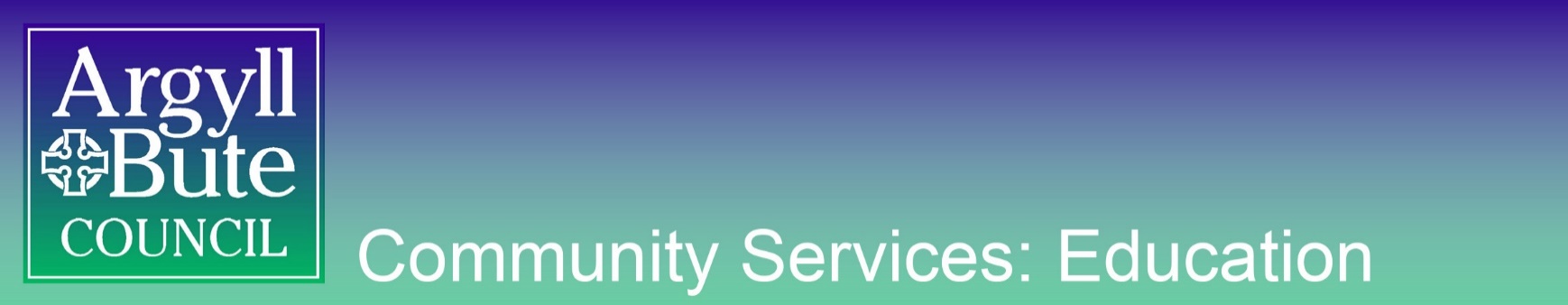 Creating a Reading Culture in Schools“Where a reading culture has been successfully developed across the school, there are consistently high expectations about the frequency and quality of reading.” 3-18 Literacy and English Review (Education Scotland 2015)Engaging pupilsHave a regular Drop Everything And Read (“DEAR, DEAR, DEAR”). This can be a useful tactic to calm a class.Who can be photographed reading in the most obscure / entertaining place? (NB risk assess / engage parents)Have older pupils read to younger pupils – have set times in the week where this happens. NB low ability readers reading to P1 pupils has a positive impact on self-perception as a reader.Book Bingo – pupils choose an activity on a square with the aim of crossing 5 squares in a row. Example squares: a book about war / a book that’s over 300 pages / a book with animals in it / a poetry book etcReviewing / Recommending books to other pupilsRecommendation Bookmarks – pupils create bookmarks to leave inside books when they’re returned to the library. On the bookmark they put their book recommendations to other readersQR code book reviews – QR codes placed in books for others to read reviews of that book / recommendations for othersAsk pupils to choose a person in their life for whom to choose a book so they have to think about why it might appeal to themCreate a lonely hearts display – ‘book seeks reader’ with description – for books that haven’t been borrowed in a whileAsk children to create and contribute to themed book lists e.g. horror, graphic novels, best opening lines, funny books, books with the best villains etcCreate a class blogHave a reading recommendations wall in every classroomHave a 5 minute slot in assemblies for book recommendationsWall displays sharing pupil opinions on books covering 3 areas: what puzzles them, likes / dislikes & connectionsEvery class has a tree – add a leaf to the tree whenever anyone finishes a bookHave reading reflection jotters – these can be more free form than end of book tasks – can be filled in at any point, in any wayEngaging staffAsk a member of staff to share the book they’re reading for 1st 5 minutes of every staff meetingSecret Santa of a book you own / loveHave ”Currently Reading” notices on doorsHave a noticeboard with all members of staff (not just teachers) on it and their favourite book Have photos of all members of staff readingAsk staff to wear “I am currently reading badges”Ask pupils to interview staff about their favourite books, then create a displayHave members of staff as reading championsHave a staff book club, reading children’s booksEngaging parentsAsk parents to share recommendations for particular age groups / bedtime reading / their favourite books when they were a childAsk parents to share all the reading they do in a week (not just books)Invite parents in for author events – why not have one after school in winter round a bonfire with marshmallows?Have suppers and stories – invite parents and children in for pizza and stories – including food can be a good way to encourage parents to attendHave an evening of book related activities – the pupils can put together the programme and organise the eventEncourage parents to use the Bookbug appSupport parents with choosing bedtime storiesAsk Scholastic / Waterstones to come in on parents’ nightHave a parents’ lending library in the foyerEngaging the communityAsk pupils to interview local people about their favourite books. Compile into a booklet.Design a survey and find out the community’s top 10 booksAsk your community to read one of three books over several months and display comments, book reviews, photos etc.Invite locals to send in videos about why they like reading (NB you could invite authors to do this too)Creating book groupsParent – child groupsTeacher – pupil groupsP7 / S1 groupsUn-book groups – discuss interesting newspaper articles or a blog or a cartoon strip or materials on a theme.Rocking Readers – each class / stage has a different day, from 1-1.30 where they have an opt-in reading time.Secondary specific ideasHave different curricular areas display relevant fiction in their classroom / on departmental boardsGift every child in one year group the same book. Read the 1st couple of chapters in class then they finish it with a list of ideas how to respond and a deadline. Ideas could include bake a cake, write a review, a blog, make a video etc.Have a formal application process for literacy leaders who take on responsibility for world book day and book week Scotland. Rather than read for 1 period a week, read for 10 minutes at the start of every period.Have a cross curricular book week – one theme e.g. zombies, linked in to a book and looked at across different curricular areasUsing your environmentCreate outdoor spaces where children can read / have mobile book trolleys for the playgroundHave a dedicated reading area in your classroom with reviews, posters, bookmarks etcEach class takes it in turn to showcase an author and creates a displayCelebrating ReadingHave a reading café once a term – any child who has engaged in reading (no matter how many books they’ve read), gets a free pass to come to a café, set up by teachers, where they can sit and have hot chocolate / read during class timeHold an author event – apply to the Scottish Book Trust for Live Literature fundingHave reading dares integrated into the curriculum, displayed on walls, tweeted, on Facebook page. Pupils have 1 month to work on 1 or more. Golden dares are worth 40 points and 1 is done per month by the whole class. Lucky dip dares – class chooses a number, 1 to 20 and completes (10 points). Individual dares are worth 10 points – pupils can do several in a month. Have a balloon debate where everyone votes on which character should be thrown out of the balloon and which one savedPut different despicable characters on trial and work out which one is the worstHave a Burns Night SupperBook Week ideas Instead of dressing up as a character, do a book swap – pupils bring in books they no longer read and every child can choose a free book to take homeWatch a different Author’s Live event every day of the week: http://scottishbooktrust.com/authorslive Transform the school with a book related theme for the week – e.g. HogwartsTurn your classroom doors into book jackets, created by the pupils in each classHold a reading quiz30 second sell – classes work to create a 30 second sell of a book. 1 representative from each class presentsGet pupils to make a pledge during Book Week – it doesn’t have to be to read a book – it could be to read a short story every night, read a newspaper every day, read a different type of writing every day and keep a list